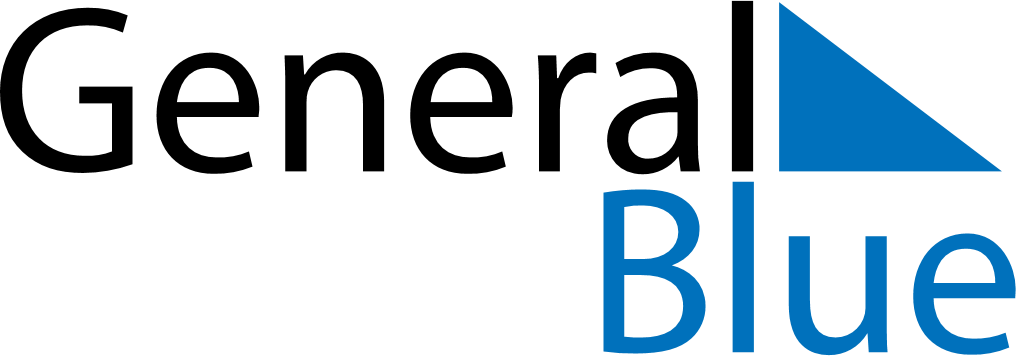 June 2018June 2018June 2018ArmeniaArmeniaSundayMondayTuesdayWednesdayThursdayFridaySaturday12The day of protection of children rights3456789101112131415161718192021222324252627282930